　　2024年　　月　　日【重要】兵庫県公共施設予約システム利用者登録申請書（代行手続きについて）神戸生活創造センターでは昨年10月より「兵庫県公共施設予約システム」を導入し、施設の予約を一元管理しております。そのため、施設ご利用する皆様（登録グループ）には利用者登録をお願いしております。まだ登録がお済みでないグループは予約システムへの利用者登録をお願いします。※2024年6月以降、施設予約の際は予約システムの利用者登録番号（9桁）が必要になります。確認のお願い 下図の流れ図に従って「登録に進む」or「提出不要」をご確認ください。登録に進む 予約システムへの利用者登録がお済みでないグループは、センターにて登録作業を　代行します。下記事項をご記入のうえ、期限までにご提出ください。・登録できるのは１グループにつき１つです。・登録情報は、利用許可等の連絡先となりますので、楷書で正確に記入ください。・メールアドレスがない場合は、インターネットからの予約はできませんのでご了承ください。　ただし、センターの運用管理上、登録は進めていただくようお願いします。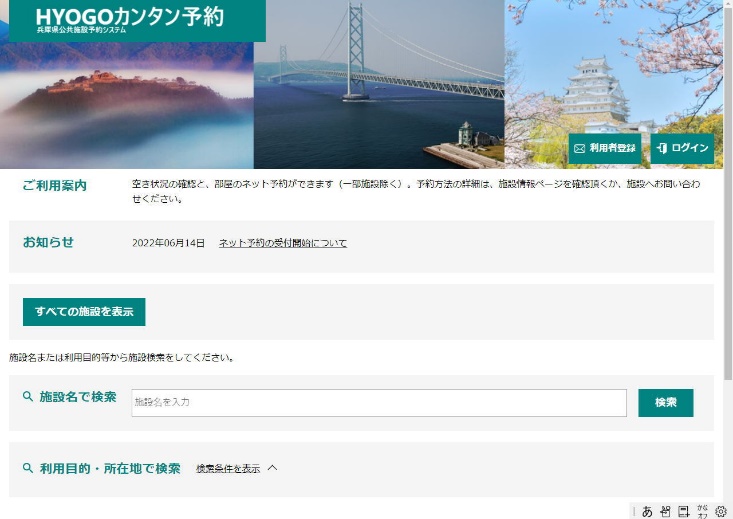 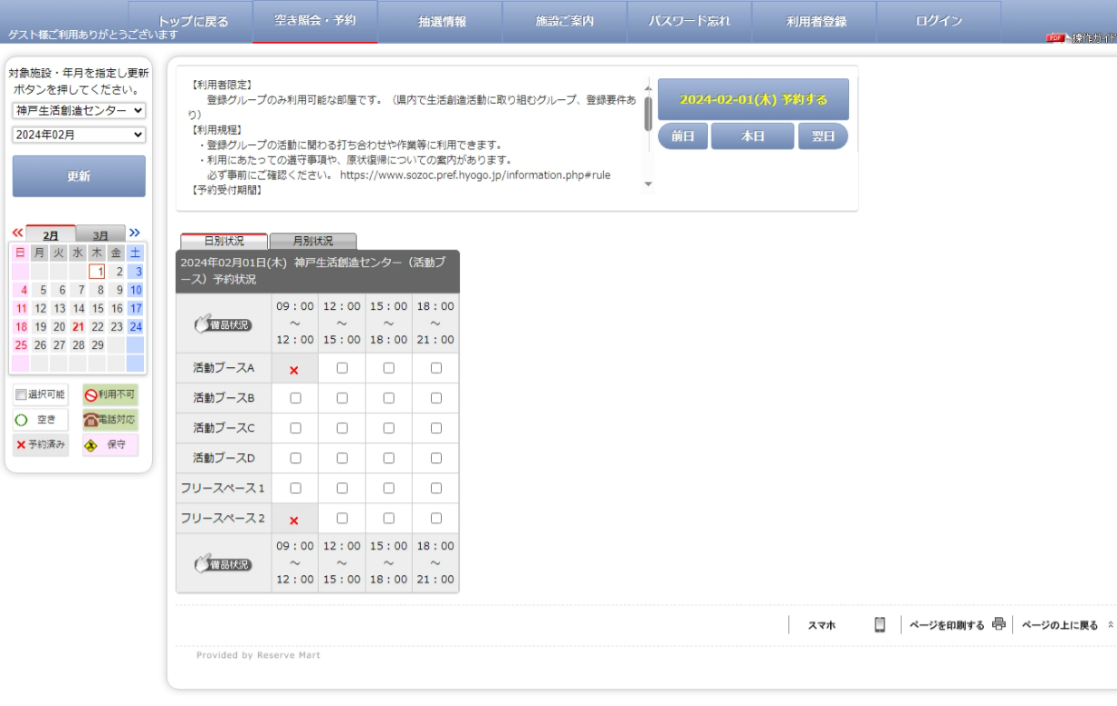 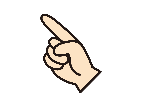 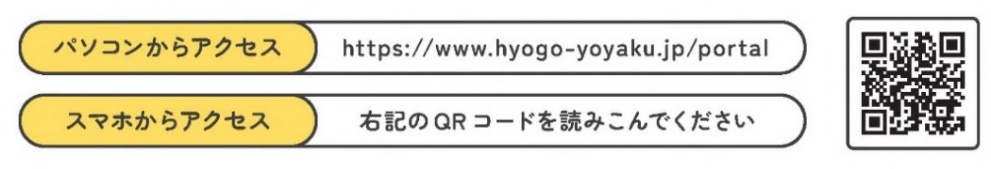 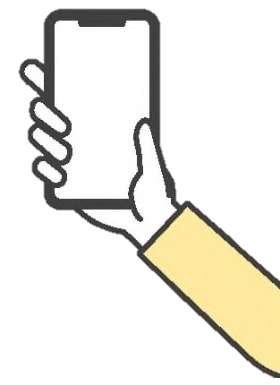 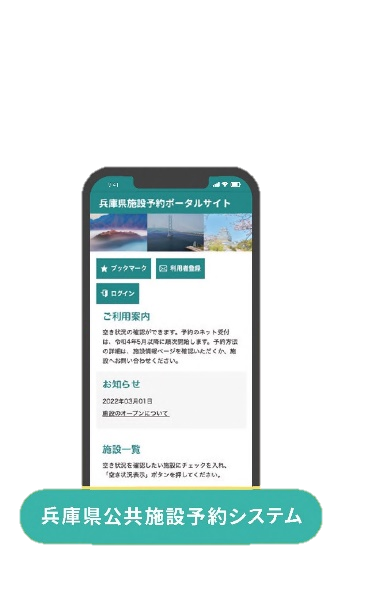 グループ№（グループ№は封筒宛名に記載）（グループ№は封筒宛名に記載）（グループ№は封筒宛名に記載）（グループ№は封筒宛名に記載）（グループ№は封筒宛名に記載）（グループ№は封筒宛名に記載）（グループ№は封筒宛名に記載）（グループ№は封筒宛名に記載）（グループ№は封筒宛名に記載）（グループ№は封筒宛名に記載）グループ№（グループ№は封筒宛名に記載）（グループ№は封筒宛名に記載）（グループ№は封筒宛名に記載）（グループ№は封筒宛名に記載）（グループ№は封筒宛名に記載）（グループ№は封筒宛名に記載）（グループ№は封筒宛名に記載）（グループ№は封筒宛名に記載）（グループ№は封筒宛名に記載）（グループ№は封筒宛名に記載）グループ名（登録名）ふりがな代表者、又は主たる連絡者住　　所〒　　　　　- 兵庫県 ・ 大阪府 ・（　　　　　） 兵庫県 ・ 大阪府 ・（　　　　　）住　　所　　　　　　　　　　　市　　　　　　　　　　　市　　　　　　　　　　　市　　　　　　　　　　　市　　　　　　　　　　　市　　　　　　　　　　　市　　　　　　　　　　　市　　　　　　　　　　　市　　　　　　　　　　　市　　　　　　　　　　　市　　　　　　　　　　　市電話番号　（　　　　　　　　　　）　　　　　　　－　（　　　　　　　　　　）　　　　　　　－　（　　　　　　　　　　）　　　　　　　－　（　　　　　　　　　　）　　　　　　　－　（　　　　　　　　　　）　　　　　　　－　（　　　　　　　　　　）　　　　　　　－　（　　　　　　　　　　）　　　　　　　－　（　　　　　　　　　　）　　　　　　　－　（　　　　　　　　　　）　　　　　　　－　（　　　　　　　　　　）　　　　　　　－　（　　　　　　　　　　）　　　　　　　－メールアドレス（（（（（（（（（（（（センター記入欄）（センター記入欄）（センター記入欄）（センター記入欄）（センター記入欄）（センター記入欄）（センター記入欄）（センター記入欄）（センター記入欄）登録番号登録番号登録番号登録番号登録番号登録番号登録番号登録番号登録番号パスワード